Экзаменационная работа по математике, 10 класс (базовый уровень)ВАРИАНТ 1Экзаменационная работа по математике, 10 класс (базовый уровень)ВАРИАНТ 11.В квартире установлен прибор учёта расхода холодной воды (счётчик). Показания счётчика 1 сентября составляли 123 куб. м воды, а 1 октября – 129 куб. м. Сколько нужно заплатить за холодную воду за сентябрь, если стоимость 1 куб. м холодной воды составляет 22 руб. 20 коп.? Ответ дайте в рублях.2.Площадь треугольника вычисляется по формуле  S= bc‧sin α, где b и c – две стороны треугольника, а α – угол между ними. Пользуясь этой  формулой, найдите площадь S, если b=12,c =15 и sin α =3.В соревнованиях по прыжкам в длину участвуют 6 спортсменов из Москвы, 10 спортсменов из Твери и 4 спортсмена из Тулы. Порядок, в котором спортсмены стартуют, определяется жребием. Найдите вероятность того, что первым будет стартовать спортсмен из Тулы.4.Найдите значение выражения: 43,05:5.Найдите значение выражения:6.В начале учебного года в школе было 600 учащихся, а к концу годаих стало 630. На сколько процентов увеличилось за учебный год число учащихся?7.Упростите выражение:8.Найдите значение выражения: 8,3 ‧+7,1 ‧9.Решите уравнение  10. Решите уравнение:  4x-6(5-7x)=6x+2011.Решите уравнение:=512. Найдите cosα, если sinα = -, 270°< α < 360°13.Решите уравнение x2 +4x=0.Если уравнение имеет более одного корня, в ответе укажите меньший из них.14.Впишите в приведённую в ответе таблицу под каждой буквой соответствующий решению номер.15.В бак, имеющий форму прямой призмы, налито 5 л воды. После полного погружения в воду детали уровень воды
в баке поднялся в 1,4 раза. Найдите объём детали. Ответ дайте в кубических сантиметрах, зная, что в одном литре
1000 кубических сантиметров.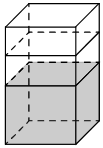 16. Основанием прямой треугольной призмы служит прямоугольный треугольник с катетами 6 и 8, высота призмы равна 10. Найдите площадь ее поверхности.17.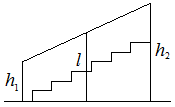 Перила лестницы дачного дома для надёжности укреплены посередине вертикальным столбом. Найдите высоту l этого столба, если наименьшая высота h1 перил равна 1,05 м, а наибольшая высота h2 равна 2,05 м. Ответ дайте в метрах.18.Летом килограмм клубники стоит 80 рублей. Маша купила 1 кг 200 г клубники. Сколько рублей сдачи она должна получить с 500 рублей?19.Найдите пятизначное число, кратное 12, произведение цифр которого равно 40. В ответе укажите какое-нибудь одно такое число.20.Из городов A и B, расстояние между которыми равно 500 км, навстречу друг другу одновременно выехали два автомобиля и встретились через 4 часа на расстоянии 260 км от города B. Найдите скорость автомобиля, выехавшего из города A. Ответ дайте в км/ч.21.В доме, в котором живёт Галя, 9 этажей и несколько подъездов. На каждом этаже находится по 4 квартиры. Галя живёт в квартире № 82. В каком подъезде живёт Галя?